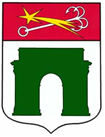 М у н и ц и п а л ь н о е    о б р а з о в а н и есубъекта    Российской   Федерации   Санкт-ПетербургН А Р В С К И Й    О К Р У ГМ е с т н а я   а д м и н и с т р а ц и яОборонная ул., д. 18, Санкт-Петербург, 198095, тел. (812) 786-77-66e-mail: narvokrug@yandex.ru; www.narvski-okrug.spb.						                              	ПРОЕКТПОСТАНОВЛЕНИЕ№ _______________________.2023О внесении изменений в Положение «О порядке определения размера оплаты труда работников муниципальных казенных учреждений внутригородского муниципального образования города федерального значения Санкт-Петербурга муниципальный округ Нарвский округ» В целях приведения Положения «О порядке определения размера оплаты труда работников муниципальных казенных учреждений внутригородского муниципального образования города федерального значения Санкт-Петербурга муниципальный округ Нарвский округ», утвержденного постановлением Местной администрации внутригородского муниципального образования города федерального значения Санкт-Петербурга муниципальный округ Нарвский округ от 07.02.2023 № 03,  в соответствие с действующим законодательством РФ, Местная администрация внутригородского муниципального образования города федерального значения Санкт-Петербурга муниципальный округ Нарвский округп о с т а н о в л я е т:Внести в Положение «О порядке определения размера оплаты труда работников муниципальных казенных учреждений внутригородского муниципального образования города федерального значения Санкт-Петербурга муниципальный округ Нарвский округ», утвержденное  постановлением Местной администрации внутригородского муниципального образования города федерального значения Санкт-Петербурга муниципальный округ Нарвский округ от 07.02.2023 № 03, следующие изменения:-  в пункте 1.2, слова «Денежное содержание» заменить словами «Заработная плата (оплата труда работника)»;- в наименовании главы 2 слова «Денежное содержание» заменить словами «Заработная плата (оплата труда работника)»;- приложение №1 изложить в новой редакции, согласно приложению к настоящему постановлению.Опубликовать настоящее постановление в газете «Вестник муниципального образования Нарвский округ».Контроль за исполнением данного Постановления оставляю за собой.Настоящее Постановление вступает в силу со дня официального опубликования.Со дня вступления в силу настоящего постановления признать утратившим силу постановление Местной администрации внутригородского муниципального образования города федерального значения Санкт-Петербурга муниципальный округ Нарвский округ от 19.04.2023 № 21 «О внесении изменений в приложение к постановлению Местной администрации внутригородского муниципального образования города федерального значения Санкт-Петербурга муниципальный округ Нарвский округ от 07.02.2023 № 03»Глава Местной администрации                                                            Е.Б. Мацко Приложениек Постановлению Местной администрации внутригородского муниципального образования города федерального значения Санкт-Петербурга муниципальный округ Нарвский округ от 25.10.2023 № 50.РЕЕСТРдолжностей руководителей, специалистов и служащих, профессий рабочих муниципальных казенных учреждений ВМО МО Нарвский округНаименование должностейПредельные нормативы размера должностного оклада (в расчетных единицах)Директор муниципального учреждения16-18Заместитель директора муниципального учреждения14-16Главный редактор16-18Помощник руководителя16Техник-программист14Администратор социальных сетей15Ответственный секретарь10-12Специалист  по благоустройству11-14Специалист по социальной работе9-11Специалист по организационно-массовой работе12Редактор9-13Водитель автомобиля12-16Системный администратор9-14Руководитель бригады трудового отряда13Курьер8-10Подсобный рабочий8-15Уборщик служебных помещений8-10